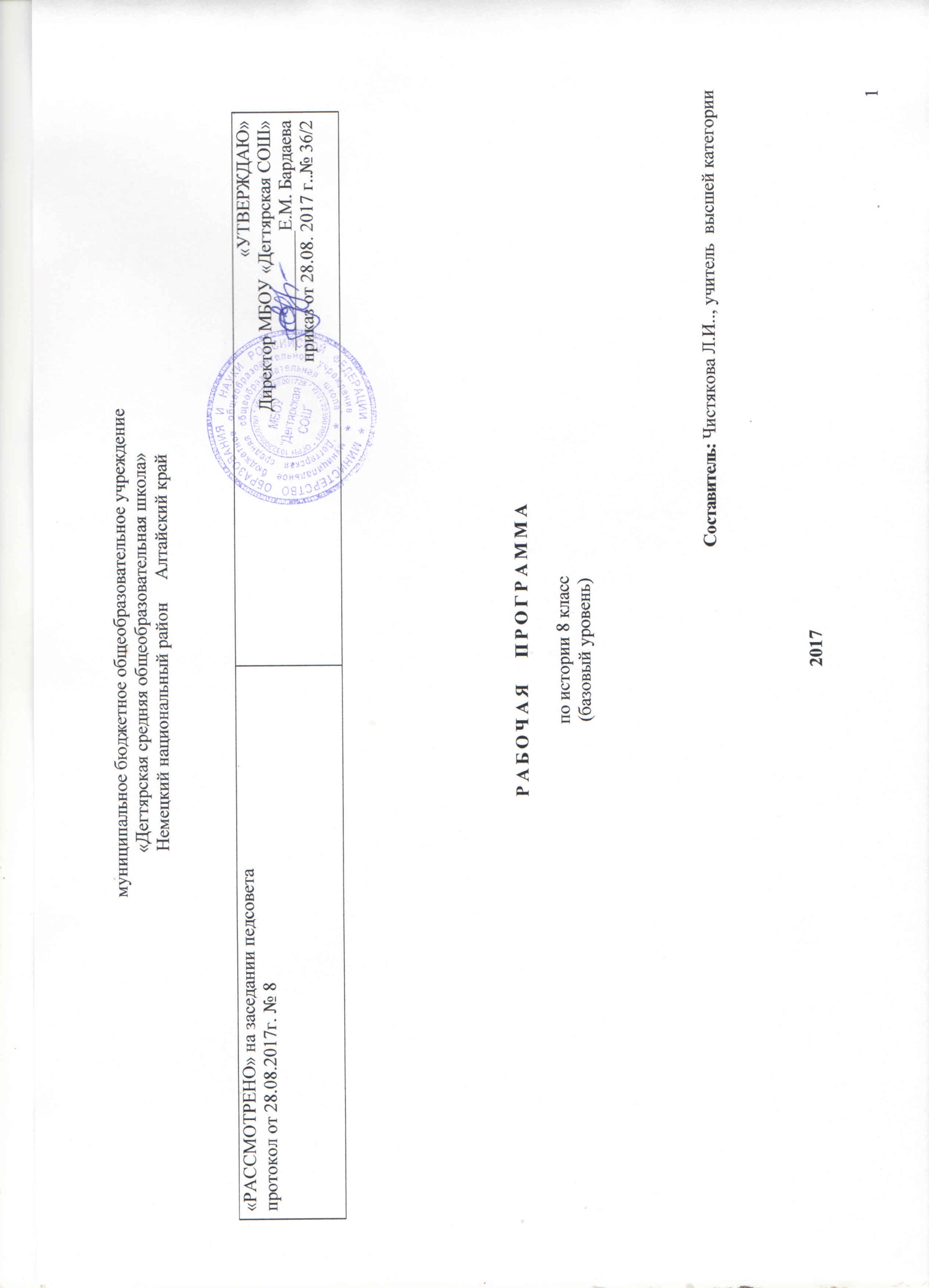 ПОЯСНИТЕЛЬНАЯ ЗАПИСКА Рабочая программа составлена  в соответствии с нормативными документами :Федерального компонента государственного образовательного стандарта, утвержденного Приказом Минобразования РФ от 05. 03. 2004 года № 1089Основной образовательной программы ООО  МБОУ « Дегтярская средняя общеобразовательная школа»Программы и примерного планирования курса всеобщей  (новой)  истории в  8  классе общеобразовательных учреждений . http://www.prosv.ruПрограммы общеобразовательных учреждений. Данилов А.А. , Косулина Л.Г. История  6-11 классы , М:, Просвещение 2009г.В федеральном базисном плане для образовательных учреждений Российской Федерации отводится 70 часов для обязательного изучения предмета «История» в 8 классе на этапе основного общего образования (2 часа в неделю).  Из них -26 часа отводится на изучение курса «Новая история 1800-1913 гг.» и 44 часа на изучение курса «История России XIX век».В авторской программе выделяется на изучение новой истории 32 часа, но в связи с тем, что на историю России выделяется не менее 40 часов, то в рабочей программе по новой истории  в главах 1,2,3,4 рабочей программы объединены темы шести уроков.(* отмечены в календарно-тематическом планировании)Учебно-методический комплекс. Новая история Программы и примерного планирования курса всеобщей  (новой)  истории в  8  классе общеобразовательных учреждений . http://www.prosv.ru А. Я. Юдовская,  Ванюшкина Л.М. , П. А. Баранов. Всеобщая история .История Нового времени.8 класс.1800-1913г. М . ,Просвещение 2014г. А. Я Юдовская Л.М.Ванюшина, Т.В. Коваль. Всеобщая история  . История Нового времени. 18000-19000 Поурочные разработки 8 класс. М. , Просвещение.2014 г.Учебно-методический комплекс. История РоссииПрограммы общеобразовательных учреждений. Данилов А.А. , Косулина Л.Г. История  6-11 классы , М:, Просвещение 2009г.А.А.Данилов ЛГ. Косулина.  История РоссииXIXв.Учебник .8 класс  Москва. Просвещение 2014г.А.В. Иванов Н.А. Левина. Тестовые задания. 8 класс Москва. Просвещение 2014г. А.А.Данилов ЛГ. Косулина. История России XIXв. Поурочные  разработки 8 класс. Москва. Просвещение 2014г.Срок реализации программы : 1 год, на текущий учебный год. В  ПРОЦЕССЕ  ИЗУЧЕНИЯ  КУРСА  НОВОЙ  ИСТОРИИ УЧАЩИЕСЯ  ДОЛЖНЫ  ОВЛАДЕТЬ  УМЕНИЯМИ: Требования к уровню подготовки обучающихсяВ результате изучения истории ученик должен знать/понимать:основные этапы и ключевые события истории России и мира с древности до наших дней; выдающихся деятелей отечественной и всеобщей истории;важнейшие достижения культуры и системы ценностей, сформировавшиеся в ходе исторического развития;изученные виды исторических источников;уметь:соотносить даты событий отечественной и всеобщей истории с веком; определять последовательность и длительность важнейших событий отечественной и всеобщей истории;использовать текст исторического источника при ответе на вопросы, решении различных учебных задач; сравнивать свидетельства разных источников; показывать на исторической карте территории расселения народов, границы государств, города, места значительных исторических событий;рассказывать о важнейших исторических событиях и их участниках, показывая знание необходимых фактов, дат, терминов; давать описание исторических событий и памятников культуры на основе текста и иллюстративного материала учебника, фрагментов исторических источников; использовать приобретенные знания при написании творческих работ (в том числе сочинений), отчетов об экскурсиях, рефератов;соотносить общие исторические процессы и отдельные факты; выявлять существенные черты исторических процессов, явлений и событий; группировать исторические явления и события по заданному признаку; объяснять смысл изученных исторических понятий и терминов, выявлять общность и различия сравниваемых исторических событий и явлений; определять на основе учебного материала причины и следствия важнейших исторических событий; объяснять свое отношение к наиболее значительным событиям и личностям истории России и всеобщей истории, достижениям отечественной и мировой культуры;использовать приобретенные знания и умения в практической деятельности и повседневной жизни для:понимания исторических причин и исторического значения событий и явлений современной жизни;высказывания собственных суждений об историческом наследии народов России и мира;объяснения исторически сложившихся норм социального поведения;использования знаний об историческом пути и традициях народов России и мира в общении с людьми другой культуры, национальной и религиозной принадлежности.ИСТОРИЯ РОССИИ В XIX в. (42ч.)Тема 1. Россия в первой половине XIX в. (20ч.)Россия на рубеже веков. Территория. Население. Сословия. Экономический строй. Политический строй.Внутренняя политика в 1801 – 1806 гг. Переворот 11 марта 1801г. И первые преобразования Александра I. Проект Ф.Лагарпа. Негласный комитет. Указ о вольных хлебопашцах. Реформа народного просвещения. Аграрная реформа в Прибалтике. М.М.Сперанский. «Введение к уложению государственных законов». Учреждение Государственного совета. Экономические реформы. Отставка М.М.Сперанского: причины и последствия.Внешняя политика в 1801 – 1812гг. Международное положение России в начале века. Основные цели и направления внешней политики. Россия в антифранцузских коалициях. Войны России с Турцией и Ираном. Расширение российского присутствия  на Кавказе. Вхождение Абхазии в состав России. Тильзитский мир 1807г. И его последствия. Присоединение к России Финляндии. Разрыв русско-французского союза.Отечественная война 1812г. Начало войны. Планы и силы сторон. Смоленское сражение. М.И.Кутузов Бородинское сражение и его значение. Тарутинский маневр. Партизанское движение. Гибель «великой армии» Наполеона. Освобождение России от захватчиков.Заграничный поход русской армии. Внешняя политика России в 1813-1825 гг. Начало заграничного похода, его цели. «Битва народов» под Лейпцигом. Разгром Наполеона. Россия на Венском конгрессе. Роль и место России в Священном союзе. Восточный вопрос во внешней политике Александра 1. Россия и Америка. Россия – мировая держава.Внутренняя политика в 1814-1825 гг. Причины изменения внутреннего курса Александра 1. Польская конституция. «Уставная грамота Российской империи» Н.Н. Новосельцова. Усиление политической реакции в начале 20-х. годов. Основные итоги внутренней политики АлександраСоциально-экономическое развитие. Экономический кризис 1812 – 1815 гг. Аграрный проект А.А.Аракчеева. Проект крестьянской реформы Д.А.Гурьева. Крепостнический характер экономики и зарождение капиталистических отношений. Развитие промышленности и торговли. Наш край в начале XIX векаОбщественные движения. Предпосылки возникновения и идейные основы общественных движений. Тайные масонские организации. Движения декабристов.Союз спасения. Союз благоденствия. Южное и Северное общества. Программные проекты П.И.Пестеля и Н.М.Муравьева. Власть и общественные движения. Династический кризис 1825г. Восстание декабристов. Смерть Александра Iи возникновение династического кризиса. Восстание 14 декабря 1825г. и его значение. Выступление Черниговского  полка на Украине. Историческое значение и последствия восстания декабристов.Внутренняя политика Николая I. Укрепление роли государственного аппарата. Укрепление социальной базы царизма. Попытки решения крестьянского вопроса. Ужесточение контроля над обществом. Централизация, бюрократизация государственного управления. Свод законов Российской империи. Русская православная церковь и государство. Усиление борьбы с революционными настроениями.Социально-экономическое развитие. Противоречия хозяйственного развития. Кризис феодально-крепостнической системы. Начало промышленного переворота. Первые железные дороги. Новые явления в промышленности, сельском хозяйстве и торговле. Финансовая реформа Е.Ф.Канкрина. Реформа управления государственными крестьянами П.Д.Киселева. Рост городов. Внешняя политика в 1826 – 1849гг. Россия и революционное движение  в Европе. Русско-иранская война 1826 – 1828 гг. Русско-турецкая война 1828-1829 гг. Обострение русско-английских противоречий. Россия и Центральная Азия. Восточный вопрос во внешней политике России.Народы России. Национальная политика самодержавия. Польский вопрос. Кавказская война. Мюридизм. Имамат. Движение Шамиля.Общественное движение 1830 – 1850 гг. Общественная мысль во второй четверти XIX в: официальная государственная идеология. Особенности общественного движения 1830 – 1850 гг. Консервативное движение. Теория официальной народности С.С.Уварова. Либеральное движение. Западники. Славянофилы. Революционное движение. Утопический социализм. Петрашевцы. Теория общинного социализма.Крымская война 1853 – 1856гг. Обострение восточного вопроса. Цели, силы и планы сторон. Основные этапы войны. Оборона Севастополя. П.С.Нахимов. В.А.Корнилов.  Кавказский фронт. Присоединение Кавказа.  Парижский мир 1856г. Итоги войны.Развитие образования в первой половине XIX в., его сословный характер.Научные открытия. Открытия в биологии И. А. Двигубского, И. Е. Дядьковского, К. М. Бэра. Н. И. Пирогов и развитие военно-полевой хирургии. Пулковская обсерватория. Математические открытия М. В. Остроградского и Н. И. Лобачевского. Вклад в развитие физики Б. С. Якоби и Э. X. Ленца. А. А. Воскресенский, Н. Н. Зинин и развитие органической химии.Русские первооткрыватели и путешественники. Кругосветные экспедиции И. Ф. Крузенштерна и Ю. Ф. Лисянского, Ф. Ф. Беллинсгаузена и М. П. Лазарева. Открытие Антарктиды. Дальневосточные экспедиции Г. И. Невельского и Е. В. Путятина. Русское географическое общество.Особенности и основные стили в художественной культуре (романтизм, классицизм, реализм).Литература. В. А. Жуковский. К. Ф. Рылеев. А. И. Одоевский. Золотой век русской поэзии. А. С. Пушкин. М. Ю. Лермонтов. Критический реализм. Н. В. Гоголь. И. С. Тургенев. Д. В. Григорович. Драматургические произведения А. Н. Островского.Театр. П. С. Мочалов. М. С. Щепкин. А. Е. Мартынов.Музыка. Становление русской национальной музыкальной школы. А. Е. Варламов. А. А. Алябьев. М. И. Глинка. А. С. Даргомыжский.Живопись. К. П. Брюллов. О. А. Кипренский. В. А. Тропинин. А. А. Иванов. П. А. Федотов. А. Г. Венецианов.Архитектура. Русский ампир. Ансамблевая застройка городов. А. Д. Захаров (здание Адмиралтейства). А. Н. Воронихин (Казанский собор). К. И. Росси (Русский музей, ансамбль Дворцовой площади). О. И. Бове (ТриумфальныеМоскве, реконструкция Театральной и Красной площадей). Русско-византийский стиль. К. А. Тон (храм Христа Спасителя, Большой Кремлевский дворец, Оружейная палата). Культура народов Российской империи. Взаимное обогащение культур.Родной край в первой половине XIX века.Повторение и обобщение . Россия на пороге перемен.Основные понятия темыНепременный совет, Негласный комитет, Конституция, вольные хлебопашцы, министерства, реформы, разделение властей, масоны, декабристы, военные поселения, промышленный подъем, рынок рабочей силы, крепостные предприниматели, расслоение крестьянства, охранительная политика, теория официальной народности, обязанные крестьяне, кодификация законов, майорат, славянофильство, западничество, крестьянский социализм, крестьянская община, революционная демократия.Тема II. Россия во второй половине XIXв. (20ч.)Отмена крепостного права. Социально-экономическое развитие страны к началу 60-х гг. XIXв.  Настроения в обществе. Александр II. Смягчение политического режима. Предпосылки и причины отмены крепостного права. Подготовка крестьянской реформы. Отмена крепостного права. Основные положения Крестьянской реформы 1861г. Значение отмены крепостного права.Либеральные реформы 1860-1870-х гг. Великие реформы1860-1870-х гг.  Земская и городская реформы. Создание системы местного самоуправления. Судебная реформа. Военные реформы. Реформы в области просвещения. Новые цензурные правила. Значение реформ. Незавершенность реформ. Борьба консервативной и либеральной группировок в правительстве на рубеже 1870-1880-х гг. Конституция М.Т.Лорис-Меликова. Национальный вопрос в царствование Александра II. Польское восстание 1863г. Рост национального самосознания на Украине и в Белоруссии. Расширение автономии Финляндии. Еврейский вопрос. Народы Поволжья.Социально-экономическое развитие страны после отмены крепостного права. Перестройка сельскохозяйственного и промышленного производства. реорганизация финансово-кредитной системы. «Железнодорожная горячка». Завершение промышленного переворота, его последствия. Начало индустриализации. Формирование классов буржуазного общества.Общественное движение. Особенности российского либерализма середины 1850 -1860 гг. Тверской адрес 1862г. Разногласия в либеральном движении. Земский конституционализм. Консерваторы и реформы. М.Н.Катков. Причины роста революционного движения в пореформенный период. Н.Г.Чернышевский. Теоретики революционного народничества: М.А.Бакунин, П.Л.Лавров, П.Н.Ткачев. Народнические организации. С.Г.Нечаев и «нечаевщина». «Хождение в народ», «Земля и воля». Первые рабочие организации. «Народная воля».Внешняя политика Александра II. Основные направления внешней политики России. А.М.Горчаков. Европейская политика России. Завершение кавказской войны. Политика России в Средней Азии. Дальневосточная политика. Продажа Аляски. Русско-турецкая война 1877-1878гг.Внутренняя политика Александра III.  Александр III. К.П.Победоносцев. Контрреформы 1880-х гг. Попытки решения крестьянского вопроса. Начало рабочего законодательства. Усиление борьбы с политическим радикализмом. Политика в области просвещения и печати. Укрепление позиций дворянства. Наступление на местное самоуправление. Национальная и религиозная политика Александра III. Экономическое развитие страны в 1880-1890 гг. Общая характеристика экономической политики Александра III. Деятельность Н.Х.Бунге. Экономическая политика И.А.Вышнеградского. Начало государственной деятельности С.Ю.Витте. Золотое десятилетие российской промышленности.  Состояние сельского хозяйства.Положение основных слоев российского общества. Социальная структура пореформенного общества. Размывание дворянского сословия. Дворянское предпринимательство. Социальный облик российской буржуазии. Меценатство и благотворительность. Положение и роль духовенства. Разночинная интеллигенция. Крестьянская община. Усиление расслоения русского крестьянства. Казачество. Особенности российского пролетариата.Общественное движение 1880-1890 гг. Кризис революционного народничества. Изменения в либеральном движении. Усиление позиций консерваторов. Распространение марксизма в России.Внешняя политика Александра III. Приоритеты и основные направления внешней политики. Ослабление российского влияния на Балканах. Поиск союзников в Европе. Сближение России и Франции.  Россия в военно-политических блоках. Азиатская политика России.Развитие культуры во второй половине XIXв. Подъем российской демократической культуры. Образование во второй половине XIXв. Школьная реформа. Развитие естественных и общественных наук. Успехи физико-математических, прикладных и химических наук. Географы и путешественники. Сельскохозяйственная наука. Историческая наука. Критический реализм в литературе. Развитие российской журналистики. Революционно-демократическая литература. Русское искусство. Общественно-политическое значение деятельности передвижников. «Могучая кучка» и П.И.Чайковский. Русская опера. Мировое значение русской музыки.  Успехи музыкального образования. Русский драматический театр и его значение в развитии культуры и общественной жизни.Быт: новые черты в жизни города и деревни. Рост населения. Урбанизация. Изменение облика городов. Развитие связи и городского транспорта. Жизнь и быт городских «верхов». Жизнь и быт городских окраин. Досуг горожан. Изменения в деревенской жизни.Итоговое обобщение. Россия и мир на пороге ХХ в. Основные понятия темыПромышленный переворот, экономический кризис,  индустриализация, полицейское государство, социальная структура, общественное движение, либерализм, консерватизм, революционно-демократическое движение, анархизм,  народничество, марксизм, террор, бюрократическая система, земство, суд присяжных, народное представительство, буржуазия, пролетариат, интеллигенция,  рабочее законодательство, антисемитизм, черта оседлости, русификация, меценатство, урбанизация, критический реализм, Тройственный союз.ИСТОРИЯ НОВОГО ВРЕМЕНИ: 1800-1913 класс Введение. От традиционного общества к обществу индустриальному.ГЛАВА I. СТАНОВЛЕНИЕ ИНДУСТРИАЛЬНОГО ОБЩЕСТВА В XIX В.Тема 1. Индустриальная революция: достижения и проблемыЗавершение промышленного переворота. Достижения Англии в развитии машинного производства. Завершение в Англии аграрной революции. Развитие машиностроения. Военная техника. Новые источники энергии. Открытие электрической энергии и способы её использования. Революция в средствах связи. Развитие транспортных сетей сократило 'пространство и время. Интеграция мира в единую экономическую систему. Монополистический капитализм, или империализм, его черты.Тема 2. Индустриальное общество: новые проблемы и новые ценностиУскорение темпов промышленной революции. Нарастание миграционных процессов. Урбанизация. Индустриальная революция и изменение социальной структуры общества. Изменение политической и экономической сущности аристократии. Развитие новых основных классов капиталистического общества: буржуазия и рабочий класс. Средний класс.Тема 3. Человек в изменившемся мире: материальная культура и повседневностьТехнический прогресс и повседневность. Городской рельсовый путь. Распространение периодической печати. Газета в городе. Зингер: бытовая швейная машина. Новое представление о комфорте быта. Дальнейшее развитие и совершенствование средств связи. Рост культуры города. Музыка. Велосипед. Фотография. Пишущая машинка. Культура покупателя и продавца. Изменения в моде. Новые развлечения.Тема 4. Наука: создание научной картины мираПричины нарастания открытий в области математики, физики, химии, биологии, медицины в XIX в. Социальный эффект научных открытий и достижений. Социальный эффект открытия электрической энергии. Роль учения Ч. Дарвина для формирования нового мировоззрения. Микробиология. Достижения медицины. Роль и развитие образования в капиталистическом обществе.Тема 5. XIX век в зеркале художественных исканий.ЛитератураКризис традиционных форм культуры, поиск новых. Утрата значимости идей и ценностей эпохи Просвещения. Рационализм и критический реализм. Натурализм. Романтизм. Новое поколение «наследников» Робинзона в произведениях О. Бальзака и Ч. Диккенса. Новые герои Франции Э. Золя.Тема 6. Искусство XIX в. в поисках новой картины мираПромышленный переворот в Англии и революция во Франции формируют новую эпоху в европейской художественной культуре. Реализация идеи раскрытия трагических противоречий между гармоничной личностью и обществом. Нарастание скорости взаимообмена новым в искусстве. Классицизм в живописи. Эпоха романтизма в живописи.Импрессионизм. Постимпрессионизм. Музыка.Театр. Кинематограф. АрхитектураТема 7. Либералы, консерваторы и социалисты: какими должны быть общество и государствоФилософы о социальных перспективах общества в эпоху промышленного переворота. Либерализм и консерватизм: альтернативы общественного развития. Социалистические учения Революционный социализм — марксизм. Рождение ревизионизма. Анархизм.ГЛАВА II. СТРОИТЕЛЬСТВО НОВОЙ ЕВРОПЫТема 8. Разгром империи Наполеона.От Франции революционной к Франции буржуазной. Революционер на троне. Режим личной власти Наполеона Бонапарта. Наполеоновская империя. Внутренняя политика консульства и империи. Завоевательные войны консульства и империи. Французский гражданский кодекс.Французское общество во времена империи. Франция и Англия. Поход в Россию. Причины ослабления империи Наполеона Бонапарта. Крушение наполеоновской империи. Освобождение европейских государств. Вступление союзников в Париж. Реставрация Бурбонов. Сто дней императора Наполеона. Венский конгресс. Священный союз и новый европейский порядок.Тема 9. Англия: сложный путь к величию и процветаниюАнглия в первой половине XIX в. Противоречия и социальные реформы. Билль о реформе. Возвращение партии вигов. Парламентская реформа . и её социальные последствия. Чартизм: неоднородность идей, требований. Предотвращение революции в 40-е гг. XIX в. «Эпоха Викторианского компромисса». Окончательное утверждение парламентского режима.Тема 10. Франция Бурбонов и Орлеанов: от революции . к новому политическому кризисуПромышленная революция продолжается. Франция: экономическая жизнь и политическое устройство после реставрации Бурбонов. Компромисс короля и новой Франции. Герцог Ришелье. Революция . Переход французской короны к Орлеанской династии. Упрочение парламентского строя. Кризис Июльской монархии. Выступления лионских ткачей. Бланкизм. Политический кризис накануне революции .Тема 11. Франция: революция . и Вторая империяМировой промышленный кризис и его последствия для французской экономики. Вооружённое восстание и победа революции над Июльской монархией. Требование провозглашения республики. Временное правительство и его попытки выйти из кризиса. Учредительное собрание. Социальное недовольство. Вторая республика, Луи Бонапарт Наполеон. Режим Второй империи Наполеона III. Завершение промышленного переворота Внешняя политика Второй империи.Тема 12. Германия: на пути к единствуГерманский союз. Экономика, политика и борьба за объединение Германии. Влияние событий во Франции и Италии на политическую ситуацию в Германии. Победа революционного восстания в Берлине. Франкфуртский парламент. Поражение революции. Дальнейшая модернизация страны во имя её объединения. Вильгельм I и «железный канцлер» Отто фон Бисмарк. Соперничество Пруссии с АвстриейТема 13. «Нужна ли нам единая и неделимая Италия?»Раздробленность Италии согласно Венскому конгрессу. Экономическое отставание Италии. Борьба за независимость и национальное объединение Италии. Мировой промышленный кризис и Италия. Начало революции. Национальное объединение Италии.Тема 14. Война, изменившая карту Европы.Парижская коммунаКризис империи Наполеона III. Отто фон Бисмарк. Западня для Наполеона III. Франко-прусская война и Парижская коммуна. Седанская катастрофа и конец Второй империи во Франции. Третья республика во Франции и конец франкопрусской войне. Завершение объединения Германии «железом и кровью» и провозглашение Германской империи. Восстание в Париже. Парижская коммуна. Попытка реформ. Поражение Коммуны: бунт или подвиг парижан?ГЛАВА III. СТРАНЫ ЗАПАДНОЙ ЕВРОПЫ НА РУБЕЖЕ XIX—XX ВВ. УСПЕХИ И ПРОБЛЕМЫ ИНДУСТРИАЛЬНОГО ОБЩЕСТВА Тема 15. Германская империя в конце XIX — началев. Борьба за место под солнцемПруссия во главе империи. Изменения в политическом устройстве объединённой Германии. Ускорение темпов экономического развития. Направления модернизации экономики. Юнкерство и крестьянство. Монополистический капитализм и его особенности в Германии. Бисмарк и внутренняя оппозиция. «Исключительный закон против социалистов». Политика «нового курса» О. БисмаркаТема 16. Великобритания: конец Викторианской эпохиРеформирование — неотъемлемая часть курса английского парламента. Двухпартийная система. Эпоха реформ. У. Гладстон. Бенджамин Дизраэли и вторая избирательная реформа . Черты гражданского общества и правового государства. Особенности экономического развития Великобритании. Создание Британской империи: «единый флаг, единый флот, единая империя, единая корона». Ирландский вопрос. Внешняя политика.Колониальные захваты.Тема 17. Франция: третья республикаПоследствия франко-прусской войны для Франции. Замедление темпов экономического развития. Проблемы французской деревни. От свободной конкуренции к монополистическому капитализму. Экспорт капиталов. Борьба за республику. Третья республика и её политическое устройство. Демократические реформы. Реформы радикалов. Развитие коррупции во власти. Социальные движения. Франция — колониальная империя. Первое светское государство среди европейских государств. Реваншизм и подготовка к войне.Тема 18, Италия: время реформ и колониальных захватовЦена объединения Италии. Конституционная монархия. Причины медленного развития капитализма. Роль государства в индустриализации страны. Особенности монополистического капитализма в Италии. «Мирное экономическое проникновение». Эмиграция — плата за отсталость страны. Движения протеста. Эра Дж. Джолитти. Переход к реформам. Внешняя политика. Колониальные войны.Тема 19. От Австрийской империи к Австро-Венгрии: поиски выхода из кризисаГосподство старых порядков. Наступление эпохи национального возрождения. Революционный кризис. Поражение революции в Венгрии. Австро-венгерское соглашение: империя Габсбургов преобразуется в двуединую монархию Австро-Венгрию. Политическое устройство Австро-Венгрии. «Лоскутная империя». Ограниченность прав и свобод населения. Начало промышленной революции.ГЛАВА IV. ДВЕ АМЕРИКИТема 20. США в XIX в.: модернизация, отмена рабства и сохранение республикиСША — страна от Атлантики до Тихого океана. «Земельная» и «золотая» лихорадка — увеличение потока переселенцев. Особенности промышленного переворота и экономическое развитие в первой половине XIX в. С. Маккормик. Фермер — идеал американца. Плантаторский Юг. Аболиционизм. Восстание Джона Брауна. Конфликт между Севером и Югом. Начало Гражданской войны. Авраам Линкольн. Отмена рабства. Закон о гомстедах. Победа северян над Югом. Значение Гражданской войны и политики А. Линкольна.Расслоение фермерства. Монополистический капитализм: господство трестов, финансовая олигархия. США — президентская республика. Структура неоднородного американского общества. Расизм. Положение рабочих. Американская федерация труда. Теодор Рузвельт и политика реформ на укрепление гражданского общества и правового государства. Доктрины: Монро, «открытых дверей», «дипломатии большой дубинки»Тема 21. Латинская Америка в XIX — начале XXв.: время переменПатриотическое движение креолов. Национально-освободительная борьба народов Латинской Америки. Время освободителей: С. Боливар. Итоги и значение освободительных войн. Образование и особенности развития независимых государств в Латинской Америке. «Век каудильо» — полоса государственных переворотов и нестабильности. Инерционность развития экономики.ГЛАВА V. ТРАДИЦИОННЫЕ ОБЩЕСТВА В XIX В.: НОВЫЙ ЭТАП КОЛОНИАЛИЗМАТема 22. Япония на пути модернизации: «восточная мораль — западная техника»Кризис традиционализма. Слабость противостоять натиску западной цивилизации. Насильственное «открытие» Японии европейскими державами. Начало эры «просвещённого» правления. Реформы Мэйдзи. Эпоха модернизации традиционной Японии. Реформы управления государством. Новые черты экономического развития и социальной структуры общества. Изменения в образе жизни общества. Поворот к национализму. Внешняя политика.Тема 23. Китай: сопротивление реформамНасильственное «открытие» Китая. Опиумные войны. Колонизация Китая европейскими государствами. Хун Сюцюань: движение тайпинов и тайпинское государство. Цыси и политика самоусиления. Курс на модернизацию страны не состоялся. Раздел Китая на сферы влияния. Кан Ю-вэй: «Сто дней реформ» и их последствия. Восстание ихэтуаней. Новая политика императрицы Цыси. Превращение Китая в полуколонию индустриальных держав.Тема 24. Индия: насильственное разрушение традиционного обществаИндия — «жемчужина Британской короны». Влияние Ост- Индской кампании на развитие страны. Колониальная политика Британской империи в Индии. Методы насильственного разрушения традиционного общества. Насильственное вхождение Индии в мировой рынок. Гибель ручного ремесленного производства в Индии. Индустриализация индийской промышленности. Социальные контрасты Индии. Изменение социальной структуры. Восстание сипаев (1857—1859). Индийский Национальный Конгресс (ИНК).Тема 25. Африка: континент в эпоху переменТаинственный континент. Культы и религии. Традиционное общество на африканском континенте. Занятия населения. Раздел Африки европейскими державами. Независимые государства Либерия и Эфиопия: необычные судьбы для африканского континента. Успехи Эфиопии в борьбе за независимость. Особенности колонизации Южной Африки. Восстания гереро и готтентотов. Европейская колонизация Африки.ГЛАВА VI. МЕЖДУНАРОДНЫЕ ОТНОШЕНИЯ В КОНЦЕ XIX — НАЧАЛЕ XX В.Тема 26. Международные отношения: дипломатия или войны?Отсутствие системы европейского равновесия в XIX в. Политическая карта мира начала XX в. — карта противостояния. Начало распада Османской империи. Завершение раздела мира. Нарастание угрозы мировой войны. Узлы территориальных противоречий.    Создание военных блоков: Тройственный союз, Антанта. Первые локальные империалистические войны. Балканские войны — пролог Первой мировой войны. Образование Болгарского государства. Независимость Сербии, Черногории и Румынии. Пацифистское движение. Попытки Второго Интернационала отвернуть страны от политики гонки вооружений.Повторение по курсуОбобщающее повторение курса XIX в.: модернизация как фактор становления индустриального общества. От революций к реформам и интересам личностиКалендарно-тематическое планирование по истории России 8 класс     44Календарно-тематическое планирование по новой истории 8 класс     26чЛист внесения изменений—  определять и объяснять понятия; —  уметь выделять главную мысль, идею в учебнике, рассказе учителя, докладе одноклассника, в письменном тексте, в документе; —  рассматривать общественные явления в развитии, в конкретной исторической обстановке, применяя принципы историзма; —  раскрывать во взаимосвязи и взаимозависимости явления экономики, политики, культуры, искусства; —  анализировать исторические явления, процессы, факты; —  обобщать и систематизировать полученную информацию; —  давать на основе анализа конкретного материала научные объяснения сущности фактов и связей между ними; —  осуществлять перенос знаний (межпредметные и внутрипредметные связи), решать ситуативные задачи, в том числе на основе анализа действительности и собственного социального опыта; —  определять свою личную точку зрения, уметь ее формулировать и аргументировать, осуществлять оценочные суждения; —  обладать необходимыми коммуникативными умениями: владеть навыками устной и письменной речи, вести диалог, грамотно строить монологическую речь, участвовать в дискуссии, формулировать вопрос, сжато давать ответ, выступать с сообщениями, докладами; писать рецензии; —  уметь участвовать в групповых формах работы, в ролевых играх; —  определять цели своей деятельности и уметь представить свои результаты; —  уметь выбрать и использовать нужные средства для учебной деятельности; —  осуществлять самоконтроль и самооценку. №Наименование тем, разделов, уроковчасыДатыПримечанияГлава I. Россия первой половине XIXв. Глава I. Россия первой половине XIXв. Глава I. Россия первой половине XIXв. Глава I. Россия первой половине XIXв. Глава I. Россия первой половине XIXв. 1Россия на рубеже веков14/09С.52Внутр. политика Александра I в1801-1806 гг1613Внешняя политика в 1801-1812 гг.11124Реформы М.М. Сперанского11335Отечественная война .11846Заграничный поход русской армии. Внешняя политика 1813-1825 гг.12057Внутренняя политика Александра I 1813-1825гг.12568Социально-экономическое развитие после Отечественной войны 1812г.12779Общественное движение при Александре I12.10810Выступление декабристов14911Внутренняя политика Николая I191012Социально-экономическое развитие в 20-50-е гг.1111113Внешняя политика Николая I 1826-1849 гг.1161214Народы России118Доп15Общественное движение в годы правления Николая I1231316Крымская война1251417Образование и наука. Русские путешественники18.111518-19Художественная культура213,151720Быт и обычаи1201821Алтай в 1/2 XIXв122Доп22Повторительно-обобщающий урок127Глава II.Россия во второй половине XIX века Глава II.Россия во второй половине XIX века Глава II.Россия во второй половине XIX века Глава II.Россия во второй половине XIX века Глава II.Россия во второй половине XIX века 23Накануне отмены крепостного права 1291924Отмена крепостного права .12.122025-26Либеральные реформы 60-70-х гг.26,1121,2227Социально-экономическое развитие после отмены крепостного права1132328Общественное движение: либералы и консерваторы1182429Зарождение революционного народничества и его идеология1202530Революционное народничество во второй половине 60-н.80-х гг1252631Внешняя политика Александра II1272732Русско-турецкая 1877-1878115.012833-34Внутренняя политика Александра III217,2229,3035Экономическое развитие при Александре III1243136-37Положение основных слоев общества229,3132,3338Общественное движение в 80-90-х гг.15.023439Внешняя политика Александра III173540Просвещение и наука1123641Литература и изобразительное искусство1143742Архитектура, музыка, театр, народное творчество11938, 3943Быт: новые черты в жизни города и деревни121Доп44Алтай во 2/2 XIXв. Повторение1261№Наименование тем, разделов, уроковчасыДатаПримечания1Введение. 128.02С.4-7Глава I. Становление индустриального общества. Человек в новую эпоху Глава I. Становление индустриального общества. Человек в новую эпоху Глава I. Становление индустриального общества. Человек в новую эпоху Глава I. Становление индустриального общества. Человек в новую эпоху Глава I. Становление индустриального общества. Человек в новую эпоху 2Индустриальная революция: достижения и проблемы*15.031,2  3Индустриальное общество: новые проблемы и новые ценности1734Человек в изменившемся мире: материальная культура и повседневность11245Наука: создание научной картины мира11456-7Культура в XIXв*219,216,7,8 8Либералы, консерваторы, социалисты: какими должно быть общество и государство*12.049,10Глава II. Строительство новой Европы  Глава II. Строительство новой Европы  Глава II. Строительство новой Европы  Глава II. Строительство новой Европы  Глава II. Строительство новой Европы  9Консульство и образование наполеоновской империи. Разгром империи Наполеона.*1411,1210Англия: сложный путь к величию и процветанию191311Франция Бурбонов и Орлеанов. Революция 1848г*1111512Германия на пути к единству1161613Единение Италии1161714Война, изменившая карту Европы11818Глава III. Страны Западной Европы на рубеже XIX-XX вв. Путем модернизации и социальных реформ Глава III. Страны Западной Европы на рубеже XIX-XX вв. Путем модернизации и социальных реформ Глава III. Страны Западной Европы на рубеже XIX-XX вв. Путем модернизации и социальных реформ Глава III. Страны Западной Европы на рубеже XIX-XX вв. Путем модернизации и социальных реформ Глава III. Страны Западной Европы на рубеже XIX-XX вв. Путем модернизации и социальных реформ 15Германская империя. Борьба за «место под солнцем»1231916Франция: Третья республика1252117Великобритания : конец Викторианской эпохи1282018Италия. Время реформ и колониальных захватов. От Австрийской империи к Австро-Венгрии*17.0522,23Глава IV. Две Америки Глава IV. Две Америки Глава IV. Две Америки Глава IV. Две Америки Глава IV. Две Америки 19США в XIX в- н. XX в*11424,25 20Латинская Америка11626Глава V. Традиционные общества в  XIX в.: новый этап колониализмаГлава V. Традиционные общества в  XIX в.: новый этап колониализмаГлава V. Традиционные общества в  XIX в.: новый этап колониализмаГлава V. Традиционные общества в  XIX в.: новый этап колониализмаГлава V. Традиционные общества в  XIX в.: новый этап колониализма21Япония на пути модернизации1212722Китай: сопротивление реформам1232823Индия: насильственное разрушение традиционного общества1282924Африка: континент в эпоху перемен12830Глава VI. Международные отношения в к XIX-н. XX в. Глава VI. Международные отношения в к XIX-н. XX в. Глава VI. Международные отношения в к XIX-н. XX в. Глава VI. Международные отношения в к XIX-н. XX в. Глава VI. Международные отношения в к XIX-н. XX в. 25Международные отношения : дипломатия или войны?1303126Повторение1№ урокаТема урокаОсновное содержание урокаПланируемые результатыДата проведения